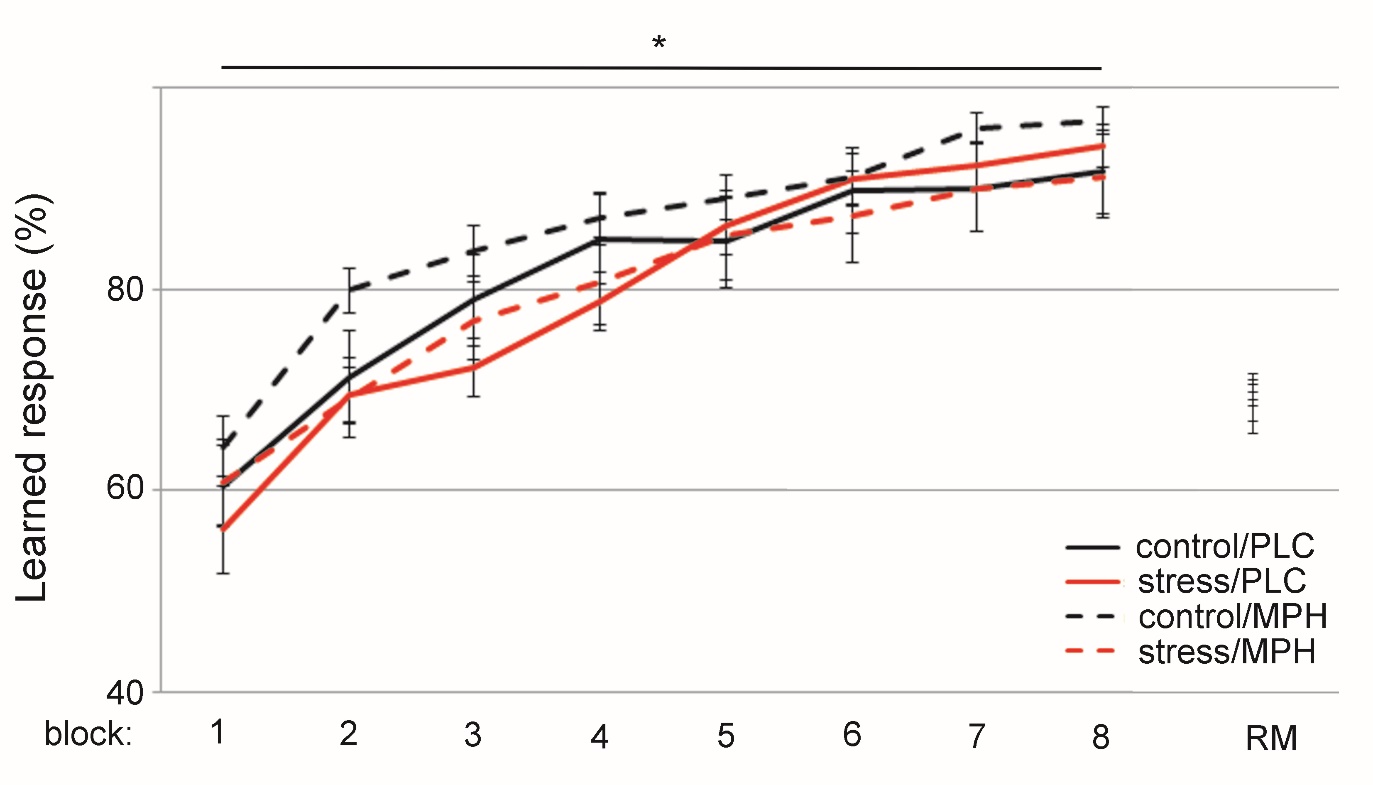 Figure S1:  Performance on the instrumental learning task during training and reminder phasePerformance on the instrumental learning task significantly increased over blocks during the learning phase (*F(3.763,334.882) = 111.76, p < .001, ηp2 = .557), reaching high level of performance during the final blocks. No group differences were observed across and between time points, nor during the reminder phase.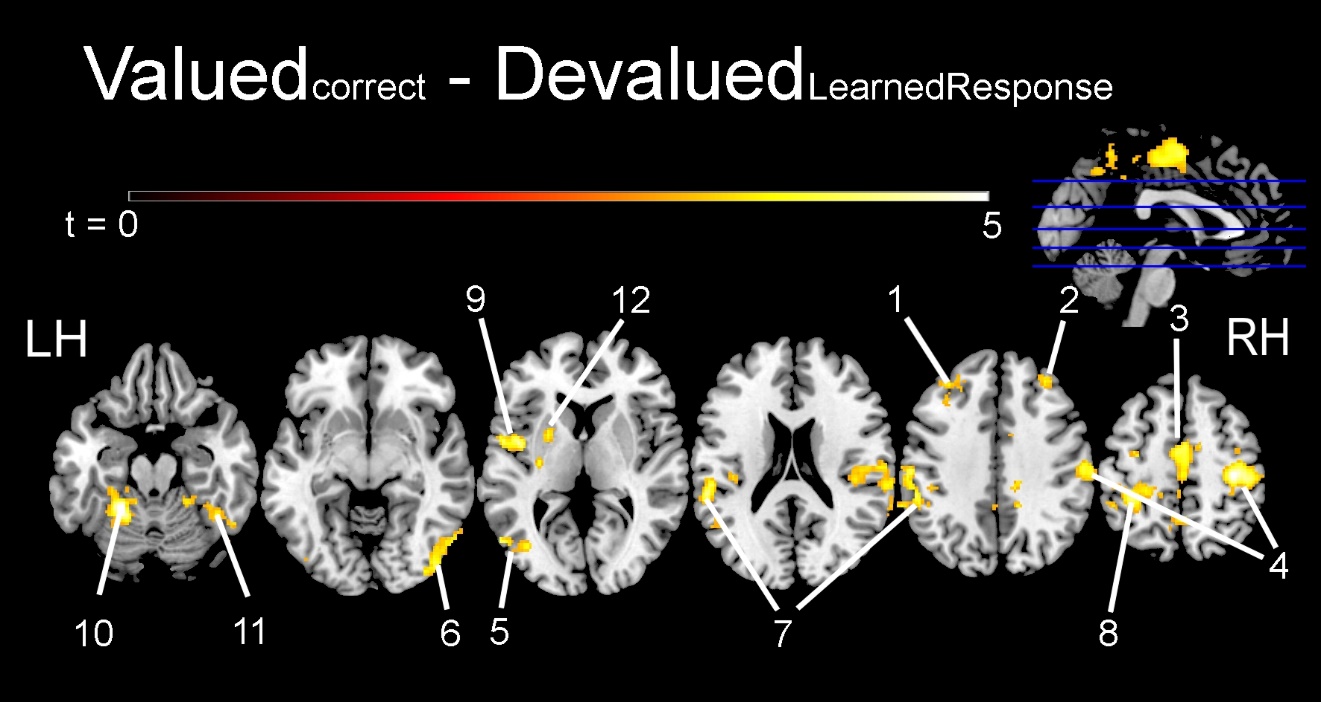 Figure S2: Brain activation associated with making a goal-directed response.The contrast between brain activation associated with making a learned response on valuable trails (Valuablecorrect) and learned responses (i.e. incorrect responses) to obtain devalued rewards (Devaluedlearned-response), which we considered a measure of brain activation associated with goal-directed behaviour. Brain areas in among others sensorimotor and executive control networks were identified. The numbers correspond to the numbers in table S1 that provides descriptive statistics of the clusters.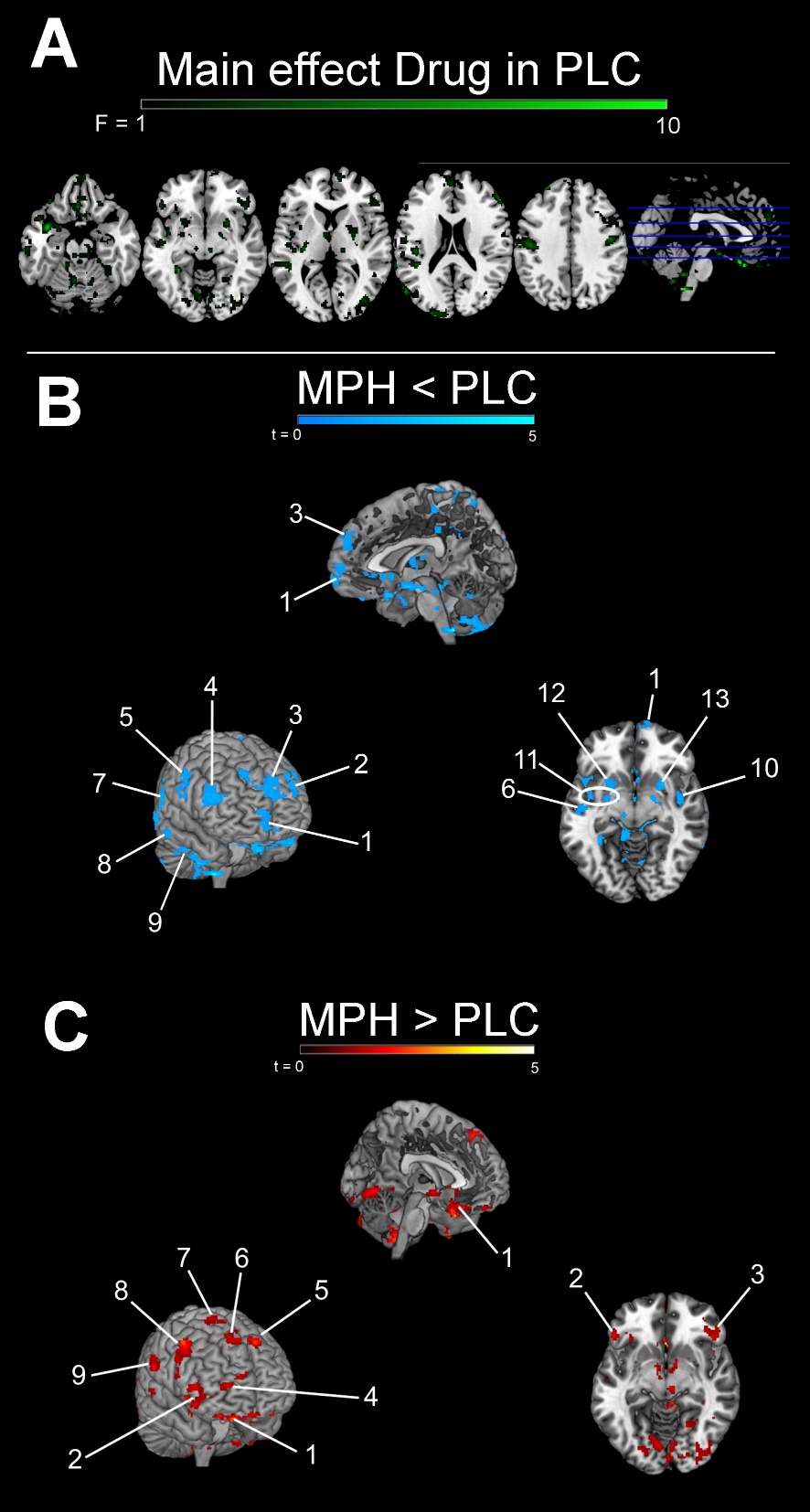 Figure S3: Effects of MPH on brain activation associated with goal-directed behaviour in the MAST control condition. Panel A: Bidirectional F-statistics for the effects of MPH on brain activation differences between Valuedcorrect and DevaluedLearnedResponse trials representing goal-directed behaviour associated brain activation. Panel B: MPH-induced decreases in activation difference between task conditions. The numbers correspond to the numbers in table S3 that provides descriptive statistics of the clusters.Panel C: MPH-induced increases in the difference between task conditions. Table S1: Brain regions displaying activation associated with goal-directed behaviour. Brain areas showing significantly more activation on Valuablecorrect trails compared with Devaluedlearned response trials and corrected for effects of MAST, Drug and their interaction.Table S2: Drug dependent effects of stress on brain activationA comprehensive overview of all peak voxels within clusters of activation showing MPH-dependent activation differences between MAST-induced stress and control differences. Section A lists clusters in which stress reduced brain activation associated with goal-directed behaviour (i.e. Valuablecorrect-Devaluedlearned-response contrast), both after placebo administration only and in conjunction with effects of stress following MPH. Section B lists clusters in which stress increased activation associated with goal-directed behaviour, both after placebo only and in conjunction with effects of stress after MPH administration. Areas of interest are presented in the main paper, not here. L = left R = right Lat. = laterality BA = Brodmann area FWE = familywise error MNI = Montreal Neurological Institute PLC = placebo MPH = methylphenidate Table S3: MPH effects on brain activation associated with goal-directed behaviourSection A lists clusters in which MPH decreased activation associated with goal-directed behaviour during the MAST control condition. Section B lists clusters in which MPH increased brain activation associated with goal-directed behaviour (i.e. Valuablecorrect-DevaluedLearned-response contrast) in the MAST control condition. AreaNumberFigure S2Cluster size (voxels)Peak p-value(FWE corrected)Peak coordinates (MNI)Peak coordinates (MNI)Peak coordinates (MNI)AreaNumberFigure S2Brain areaLat.BACluster size (voxels)Peak p-value(FWE corrected)XYZGoal-directed behaviour associated activation (Valuablecorrect – DevaluedLearned Response)Goal-directed behaviour associated activation (Valuablecorrect – DevaluedLearned Response)Goal-directed behaviour associated activation (Valuablecorrect – DevaluedLearned Response)Goal-directed behaviour associated activation (Valuablecorrect – DevaluedLearned Response)Goal-directed behaviour associated activation (Valuablecorrect – DevaluedLearned Response)Goal-directed behaviour associated activation (Valuablecorrect – DevaluedLearned Response)Goal-directed behaviour associated activation (Valuablecorrect – DevaluedLearned Response)Goal-directed behaviour associated activation (Valuablecorrect – DevaluedLearned Response)Goal-directed behaviour associated activation (Valuablecorrect – DevaluedLearned Response)1Middle frontal gyrusL9/46246.001-3630462Frontal poleR9/46177.0083440323Anterior cingulateR24685<.00164424Primary motor cortexR42896<.00134-24565Lateral occipital cortexL37138.025-56-6846R19432<.00144-84-67Inferior parietal lobule L482402<.001-58-20308PrecuneousL5398<.001-4-52489InsulaL48301<.001-42-2610Cerebellum VL-852<.001-22-46-2011R-186.00620-42-1812PutamenL-182.007-2444Cluster size (voxels)Peak p-value(FWE corrected)Peak coordinates (MNI)Peak coordinates (MNI)Peak coordinates (MNI)Brain areaLat.BACluster size (voxels)Peak p-value(FWE corrected)XYZAStress reduced activation after PLCStress reduced activation after PLCStress reduced activation after PLCStress reduced activation after PLCStress reduced activation after PLCStress reduced activation after PLCStress reduced activation after PLCMiddle frontal gyrusL4633.041-423242Superior parietal lobule 5CiL-33.012-14-3448                                       7AR7119.00514-6066Inferior parietal lobule PFcmL41191<.001-48-3614Somatosensori cortexR382.01220-3466Temporal poleL38186<.001-364-2297.012-5014-24Primary auditory cortexR20286<.001440-46Entorhinal cortexL35106<.001-14-14-28R3680<.001284-28HippocampusL3774.005-26-360Dentate gyrusR2049.00530-22-10Fusiform cortexL1462.005-32-44-14Lateral occipital cortexL39116.002-54-7020R1980.00540-8428Cerebellum Crus IR-36.00240-82-26                    Crus IIL-84<.001-18-90-32                    VIIIbR-364<.00124-46-52                    I-IVL30116<.001-10-42-12                    VIR-50.00514-68-28                    VIIIaR-57<.0016-68-52                    IXR-28.0128-46-36PutamenL4835.002-2218-2ThalamusL/R-47.0120-610Brain stemL-169.012-10-36-48R-42<.0012-46-56Mamillary bodiesL-90.002-6-10-16Stress reduced activation after PLC and affected activation after MPHStress reduced activation after PLC and affected activation after MPHStress reduced activation after PLC and affected activation after MPHStress reduced activation after PLC and affected activation after MPHStress reduced activation after PLC and affected activation after MPHStress reduced activation after PLC and affected activation after MPHStress reduced activation after PLC and affected activation after MPHStress reduced activation after PLC and affected activation after MPHSuperior parietal lobule 7AR780.00512-6066Inferior parietal lobule PGpL3928.002-50-7032                                     PGaL1927.021-38-7032Lateral occipital cortexR1965.00538-8428Angular gyrusR2154.00364-5622Superior temporal gyrusL20117<.001-44-12-14Middle temporal gyrusL2179.012-48-402Inferior temporal gyrusR2077<.001420-46Temporal poleL3863.021-4420-34R38103<.0013622-32Cerebellum crus IIL-61.002-18-88-32                    VIIIbR-251<.00124-46-52Parahippocampal gyrusL29120<.001-8-40-123552<.001-12-12-26R3653<.00124-12-36Dentate gyrusL3761.012-24-340HippocampusR2035.00530-22-10Mamillary bodiesL-73.003-6-6-16ThalamusL-33.012-2-610Brain stemL-122.012-10-36-48B Stress increased activation after PLCStress increased activation after PLCStress increased activation after PLCStress increased activation after PLCStress increased activation after PLCStress increased activation after PLCStress increased activation after PLCOccipital poleR1855<.0014-92-14Cerebellum I-IVR-45<.0014-42-26Stress both increased activation after PLC and affected activation after MPHStress both increased activation after PLC and affected activation after MPHStress both increased activation after PLC and affected activation after MPHStress both increased activation after PLC and affected activation after MPHStress both increased activation after PLC and affected activation after MPHStress both increased activation after PLC and affected activation after MPHStress both increased activation after PLC and affected activation after MPHStress both increased activation after PLC and affected activation after MPHLingual gyrusR1831.0036-86-16AreaNumberFigure S3Cluster size (voxels)Peak p-value(FWE corrected)Peak coordinates (MNI)Peak coordinates (MNI)Peak coordinates (MNI)AreaNumberFigure S3Brain areaLat.BACluster size (voxels)Peak p-value(FWE corrected)XYZAMPH decreased activationMPH decreased activationMPH decreased activationMPH decreased activationMPH decreased activationMPH decreased activationMPH decreased activationSubcallosal cortexR2545<.001022-6Orbitofrontal cortexR2571<.0011216-22Medial frontal cortexR1173<.001226-301155<.001442-321Frontal poleR11126<.0011470-824687<.001-285036936<.0012450423Superior frontal gyrus (medial)L10331<.001-254244Middle frontal gyrusR45162<.001543620950<.001-442446Inferior frontal gyrusR4560<.001-563012Anterior cingulateR1136<.001-232-6Premotor cortexL4/629<.001-6-18606<.001-10-1474Precentral gyrusL626<.001-32-1250Primary motor cortexL48778<.001-66-1624439<.0018-26565R4243<.00146-10344136<.00114-3074Posterior cingulateL2378<.001-2-3038-37<.00114-4238Primary somatosensori cortexL578<.001-16-4656473<.001-20-3674Superior parietal lobule 7AL5113<.00116-5870Inferior parietal lobule PGpL19125<.00142-8032                                         PFcm4197<.001-40-3820PrecuneousL30340.001-12-5410Lateral occipital cortexL39258<.001-54-702237400.00158-660Temporal fusiform cortexL37142<.001-34-44-8Supramarginal gyrusL2235<.001-66-38226Superior temporal gyrusL4870<.001-48-12-107R2264<.00170-3416Superior/Middle temporal gyrusL21131<.001-46-402Middle temporal gyrusL2148<.001-64-5408Middle temporal gyrusR2144<.00170-44-221280.00170-20-162126<.001-60-2-3292092<.00152-14-322033<.001-50-20-342026<.00144-16-40Inferior temporal gyrusR20104<.001468-46Temporal pole/amygdalaL38366<.001-364-22InsulaL4836<.001-32-14141048290.00144-8-8Cerebellum crus IL-39<.00142-40-36                      crus IIL-58<.00138-80-42                       IXL/R-242<.0010-56-4611Insula/PutamenL-183<.001-42-2-1012PutamenR-120<.001-2412-613-97<.0012610-10Brain stem/cerebellumR-1693<.0014-2-16-426<.0014-44-56Brain stemR-129<.0014-42-32ThalamusL-127<.001-4-66BMPH increased activationMPH increased activationMPH increased activationMPH increased activationMPH increased activationMPH increased activationMPH increased activationSubcallosal cortexL1127<.001-820-101Orbitofrontal cortexL11462<.001-1612-28238/47128<.001-4824-144771<.001-3432-20R4744<.0012628-123Frontal poleR47269<.0015034-1441056<.001345641025<.0012262145Superior frontal gyrusL8/9149<.001-83642630<.001-244586R32146<.0011838407662<.001221066835<.00122848Middle frontal gyrusL4468<.001-4210408R44422<.00148826Inferior frontal gyrusR626<.001561014Postcentral gyrusR278<.00166-2222Secondary somatosensory cortexL4865<.001-42-2414Inferior parietal lobuleL4257<.001-58-3214Lateral occipital cortexR19545<.00140-84-2093930<.00154-6420Occipital poleL18308<.001-28-884Lingual gyrusL1926<.001-20-60-4Temporal/occipital fusiform cortexR19/3759<.00124-58-14Temporal fusiform cortexL20134<.001-34-6-50Middle temporal gyrus/angular gyrusR21134<.00148-522Middle temporal gyrusR2127<.00160-30-2L20379<.001-50-14-383737<.00154-64-20Temporal poleR3871<.0014012-22InsulaL4881<.001-44-10-42027<.001-36-10-14Cerebellum crus IR-298<.00150-58-30L-42<.001-50-52-34                      crus IIL-28<.001-44-68-54L-25<.001-40-44-46R-40<.00120-90-38Lingual gyrus/Cerebellum crus IIL-743<.001-22-90-40Cerebellum I-IVR-123<.00114-44-34Cerebellum VIL-81<.001-26-72-22Cerebellum VIIIb/IXR-54<.00110-62-60Cerebellum IXL-161<.001-4-46-54ThalamusR-53<.00116-242-36<.00116-1414FornixL-34<.001-4-12-8R-41<.0016-6-10Brain stemR-41<.0018-24-12R-28<.00110-44-48Hippocampal complexR47378<.00132-10-48